ISP-1000 Modulo Ingresso AUXModulo ingresso segnale esterno attivabile tramite contatto pulito esterno. La struttura modulare è realizzata per consentire l’inserimento dell’apparato all’interno di un modulo del CAMD5. Alimentazione tramite cavo RJ45 proveniente dalla centralePeso 2,2kg Alimentazione tramite cavo RJ45 proveniente dalla centrale Le caratteristiche richieste si riferiscono al modello BLUEPRINT ISP-1000 o equivalente.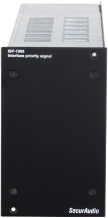 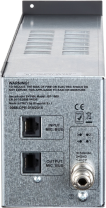 